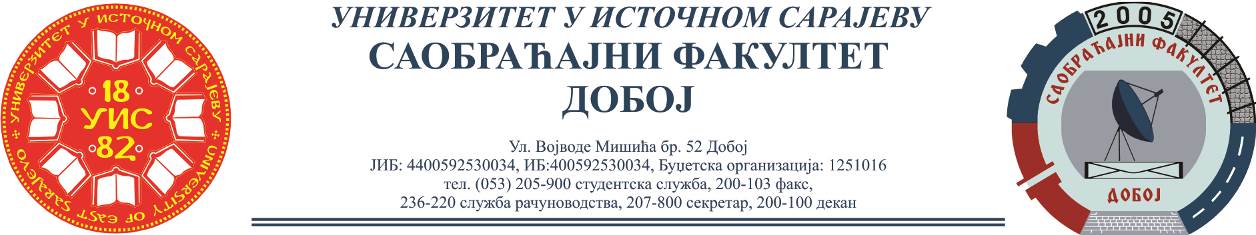 REZULTATI ISPITA IZ PREDMETA LOGISTIČKI KONTROLING, ODRŽANOG 23.03.2022.Pismeni ispit su položili:Za položeni pismeni ispit neophodno je ostvariti minimalno 51 bodova.Usmeni dio ispita će se održati u srijedu, 30.03.2022. u 09h u sali 15.Ukoliko student želi da ostvari uvid u rad potrebno je da se obrati u kabinet broj 42.Dr Marko Vasiljević, red.profesorEldina Huskanović, dipl.ing.saobraćajaRed.br.Ime i prezimeBr.indeksaOstvarenobodova(max 100)1.Nataša Borić183/1166